П О С Т А Н О В Л Е Н И Еот «21» июня 2019 года				                                 № 742пос.УваВ целях распоряжения земельными участками, в соответствии со статьями 39.11,  39.12 Земельного кодекса РФ, рассмотрев распоряжение Министерства имущественных отношений Удмуртской Республики от 04.09.2017 № 1564-р «О проведении аукционов по продаже земельных участков, расположенных в Увинском районе Удмуртской Республики», кадастровая выписка о земельном участке от 08.06.2018 №18/ИСХ/18-208318, выписки из ЕГРН на земельные участки от 06.06.2019 № 99/2019/265077310, № № 99/2019/265077249, градостроительные планы земельных участков от 10.06.2019 №RU18521000-1653, №RU18521000-1654, руководствуясь Уставом муниципального образования «Увинский район», Администрация муниципального образования «Увинский район»                                            п о с т а н о в л я е т:1. Утвердить прилагаемую аукционную документацию по проведению аукциона по продаже следующих земельных участков:земельный участок категории земель населенных пунктов с кадастровым номером 18:21:093002:243, площадью 5000 кв.м., расположенный по адресу: Удмуртская Республика, Увинский район, с. Ува-Тукля, ул. Добровольского, южнее д. 31, с разрешенным использованием «Для ведения личного подсобного хозяйства на полевых участках. Производство сельскохозяйственной продукции без права возведения объектов капитального строительства. Код 1.16»;земельный участок категории земель населенных пунктов, с кадастровым номером 18:21:095089:110, площадью 1500 кв.м, расположенного по адресу: Удмуртская Республика, Увинский район, пос. Ува, ул. Свердлова, д. 41, с разрешенным использованием «Для индивидуального жилищного строительства. Размещение индивидуального жилого дома (дом пригодный для постоянного проживания, высотой не выше трех надземных этажей); выращивание плодовых, ягодных, овощных, бахчевых или иных декоративных или сельскохозяйственных культур; размещение индивидуальных гаражей и подсобных сооружений. Код 2.1»;земельный участок категории земель населенных пунктов, с кадастровым номером 18:21:095089:114, площадью 1307 кв.м, расположенного по адресу: Удмуртская Республика, Увинский район, пос. Ува, ул. Свердлова, д. 39а, с разрешенным использованием «Для индивидуального жилищного строительства. Размещение индивидуального жилого дома (дом пригодный для постоянного проживания, высотой не выше трех надземных этажей); размещение гаражей и подсобных сооружений (Код 2.1)».2. Управлению имущественных и земельных отношений Администрации муниципального образования «Увинский район» организовать проведение торгов, согласно действующему законодательству.3. Контроль за выполнением настоящего постановления возложить на начальника Управления имущественных и земельных отношений Администрации муниципального образования «Увинский район» Гребёнкину Н.С.Глава муниципального образования                                                  В.А.ГоловинПодшивалова Ольга Владимировна52201Отп.: 1-экз. – в дело. Копии прокуратура:АДМИНИСТРАЦИЯ МУНИЦИПАЛЬНОГО ОБРАЗОВАНИЯ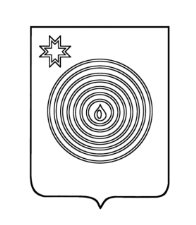  «УВИНСКИЙ РАЙОН» «УВА ЁРОС» МУНИЦИПАЛ КЫЛДЫТЭТЛЭН АДМИНИСТРАЦИЕЗОб утверждении аукционной документации по проведению аукциона по продаже земельных участков